APELO AS CANDIDATURASENCONTRO JOVENS BRAGANÇA 2019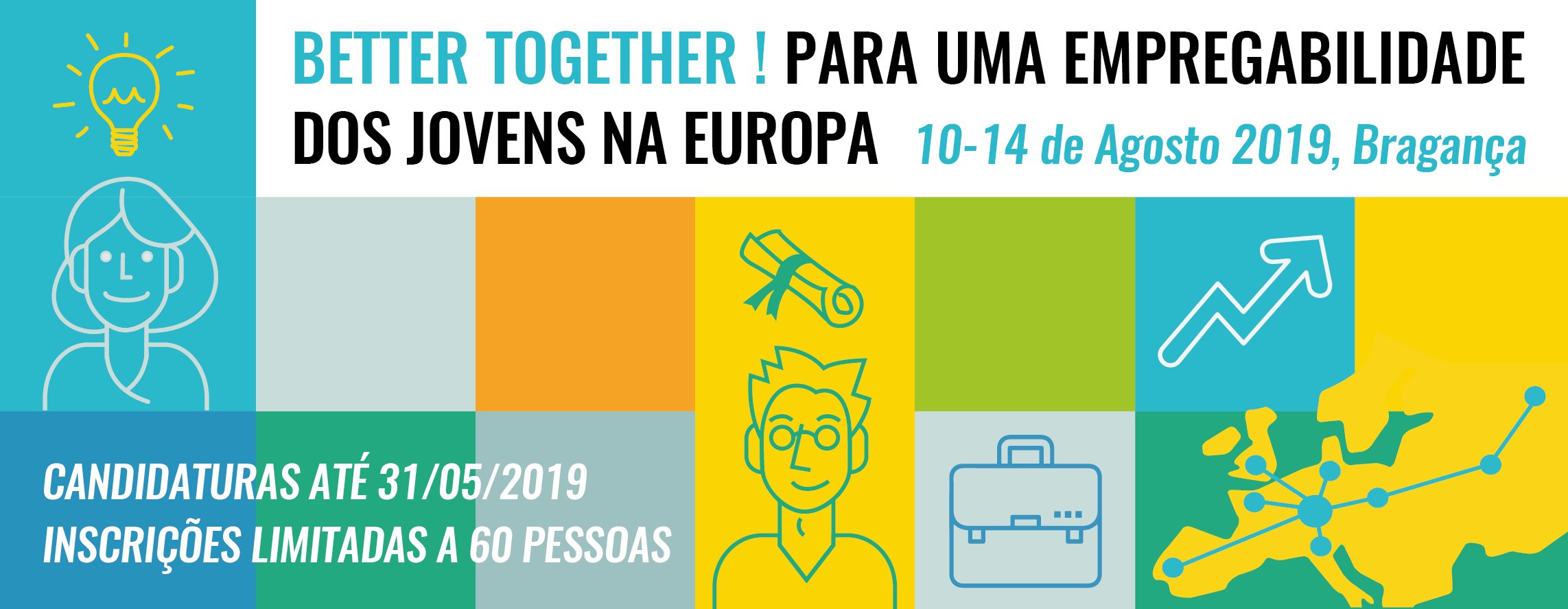 Es lusófono ? Es animador da juventude ou estás habitualmente em contacto com jovens na tua associação? Queres atuar para uma melhor empregabilidade dos jovens a nível europeu e participar na criação de uma rede transnacional de animadores de juventude lusófonos?A Cap Magellan informa da abertura do processo de candidaturas para a formação Erasmus+ Better Together! para uma empregabilidade dos Jovens na Europa que vai ter lugar na cidade de Bragança (região da CIM de Terras de Trás-os-Montes) de 10 a 14 de agosto de 2019. O projeto é um encontro europeu de jovens e animadores de juventude em Portugal durante 4 dias. Através deste encontro, é oferecida uma formação aos actores de juventude e jovens presentes, que virão de vários países europeus e de várias nacionalidades e farão parte da rede estabelecida durante o evento. Durante todo o programa, eles participarão em seminários, acções de formação, mas também viverão momentos mais divertidos, tal como eventos festivos e visitas de estudo, que encorajarão o trabalho em rede e a dinamização dessa rede.O objetivo desse encontro é de criar uma rede europeia de animadores de juventude lusófonos, pessoas que trabalham com os jovens e que estão em contacto com pessoas ativas na politica, associações e empresas originarias de vários países para comunicar e partilhar experiencias pessoais, individuais e coletivas.Os participantes terão de corresponder ao seguinte perfil:- Nível B2 de Português no mínimo ;- Ser um animador de juventude, representante, membro ativo de uma associação relacionada com a juventude ou comprometida em projetos juvenis ou estar em contacto com jovens no âmbito da sua atividade profissional- Morar na Áustria / Alemanha / Portugal / França: de acordo com as regras do Programa Erasmus+, são contemplados 50 participantes destes países.- Para as pessoas interessadas no projeto e residentes num outro país da União Europeia, é possível apresentar uma candidatura. Para as pessoas interessadas no projeto e residentes num outro país da União Europeia, é possível apresentar uma candidatura. As candidaturas serão analisadas de acordo com os lugares disponíveis e a motivação do candidato. No entanto, os pagamentos ao abrigo do programa europeu serão diferentes: os custos de transporte internacional não serão cobertos.Como fazer a candidatura:Basta preencher até o 31/05/2019 o formulário online e descreva as suas motivações para participar no projeto:https://docs.google.com/forms/d/1yoteNGyNoka27wcNQ4GnCM4gWncb1QQ8qkoEB5jM3I4/editCritérios de selecção:Para a selecção dos participantes, vamos considerar se o perfil do candidato corresponde ao critério de "animador de jovens". Trabalhadores juvenis em contacto com um público desfavorecido (por exemplos pessoas em situação de pedido de asilo) serão privilegiados. Para pessoas interessadas no projeto e que queiram saber se o perfil corresponde aos critérios, basta contactar a Cap Magellan.O que é garantido com a sua participação:1) O alojamento, a alimentação e o  transporte da sua cidade de residência para Bragança estão cobertos pelo projeto (reembolsaremos até ao limite seguinte para uma viagem de ida e volta : até ao máximo de 360 € para os participantes vindos da Alemanha, até ao máximo de 275 € para os participantes vindos de França e da Áustria e até ao máximo de 180 € para os participantes vindos de Portugal). As obrigações: participar na totalidade do evento, apresentar os comprovativo de despesa dos transportes; o reembolso será feit após o evento com base no respeito destas obrigações e num valor até ao limite correspondente. Relembra-se que para os custos de transporte, apenas são contemplados residentes na Alemanha, França, Austria e Portugal. 2) A formação permitirá o desenvolvimento das competências profissionais do participante. Serão integrados numa rede transnacional e sustentável de jovens líderes lusófonos.3) A participação à formação é um vantagem para o currículo. Todos os participantes receberão um receberão um certificado europeu de valorização das competências adquiridas.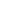 Parceiros Erasmus+ Alemanha: ASPPA (Associação dos pós graduados Portugueses na Alemanha) Austria/Africa: ADYFE (African Diaspora Youth Forum in Europe)Portugal : CNJ (Conselho Nacional da Juventude Portuguesa, plataforma representativa das instituições de juventude com o Estado)Bué Fixe (associação juvenil afro-portuguesa)Informações adicionaisPara qualquer dúvida, entre em contato com a Nelly Scholz, reseau@capmagellan.org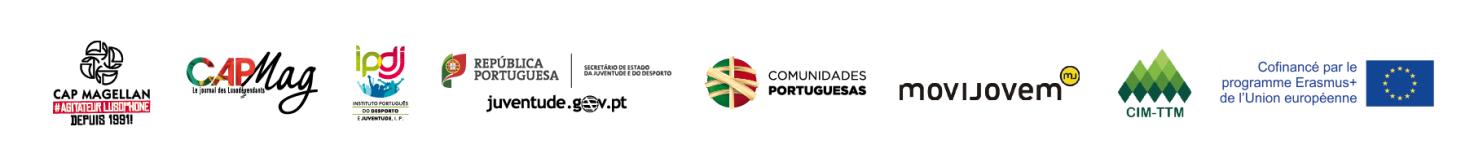 